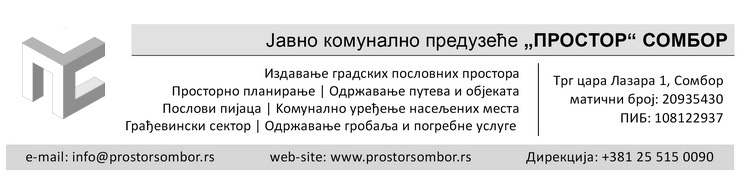 ПРОГРАМ О РАСПОРЕДУ ЛОКАЦИЈА ЗА ПОСТАВЉАЊЕ КИОСКА 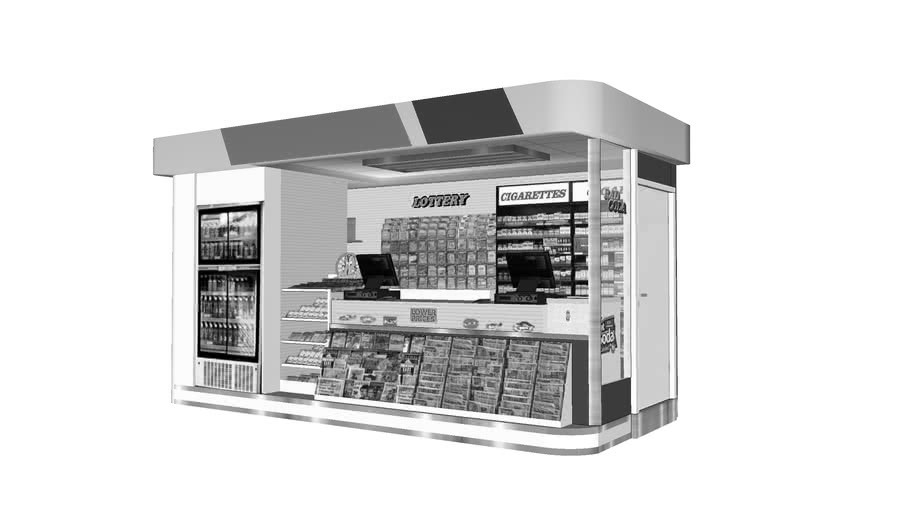 Датум: Фебруар 2021. год.На основу чл. 3. Одлуке о постављању киоска („Сл. лист града Сомбора“, бр. 2/21) ЈКП „Простор“ Сомбор доноси:ПРОГРАМ О РАСПОРЕДУ ЛОКАЦИЈА ЗА ПОСТАВЉАЊЕ КИОСКА I ОСНОВНЕ ОДРЕДБЕЧлан 1.		Програм о распореду локација за постављање киоска садржи дефиницију јавне површине, опис и површину локације, намену и величину киоска.Члан 2.		Јавне површине, у смислу овог програма, су: 1. изграђено грађевинско земљиште које је у општој употреби: тргови, стајалишта у јавном саобраћају, паркиралишта, такси станице, паркови, зелене површине поред и око стамбених и пословних зграда у оквиру и између блокова стамбених и пословних зграда2. неизграђено јавно земљиште на коме право коришћења односно право својине има Град.Члан 3.		Уколико корисник жели да постави киоск на локацијама из Правилника, дужан је даваоцу локације доставити пројекат киоска који садржи изгледе-фасаде, димензије и опис киоска. На пројекат, а пре издавања одобрења за постављање, сагласност даје Главни урбаниста Града СомбораЧлан 4.		Објекат који се поставља на локацију мора задовољи основне услове носивости и стабилности а конструкција киоска мора бити израђена од чврстих материјала (алуминијм, дрво, челик, панели).Члан 5.		Локације од посебног значаја и интереса за Град Сомбор су локације које се налазе у централном делу Града Сомбора.II  ОПИС ЛОКАЦИЈА И НАМЕНА КИОСКАГРАД СОМБОРНАСЕЉЕНА МЕСТААЛЕКСА ШАНТИЋБАЧКИ БРЕГБАЧКИ МОНОШТОРБЕЗДАНГАКОВОДОРОСЛОВОКЉАЈИЋЕВОКОЛУТРАСТИНАРИЂИЦАСВЕТОЗАР МИЛЕТИЋСТАНИШИЋСТАПАРТЕЛЕЧКАЧОНОПЉАПРИГРАДСКА НАСЕЉАНЕНАДИЋ								ЈКП „Простор“ Сомбор Горан Нонковић, директорРЕДНИ БРОЈ ЛОКАЦИЈЕРЕДНИ БРОЈ ЛОКАЦИЈЕ1СИТУАЦИЈА „ВЕНАЦ“ЛОКАЦИЈА УЛИЦА: Краља Петра IУкупно: 1 јединица УЛИЦА: Краља Петра IУкупно: 1 јединица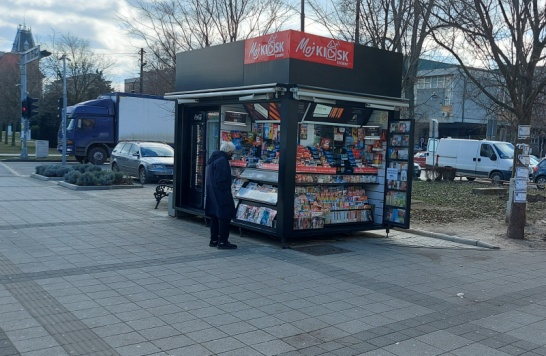 ЈЕДИНИЦАНАМЕНАОПИС ЛОКАЦИЈЕА ШТАМПА10,50 m2 РЕДНИ БРОЈ ЛОКАЦИЈЕРЕДНИ БРОЈ ЛОКАЦИЈЕ2СИТУАЦИЈА „ВЕНАЦ“ ЛОКАЦИЈАУЛИЦА:  Његошева - код „Занатске пијаце“Укупно: 7 јединицаУЛИЦА:  Његошева - код „Занатске пијаце“Укупно: 7 јединица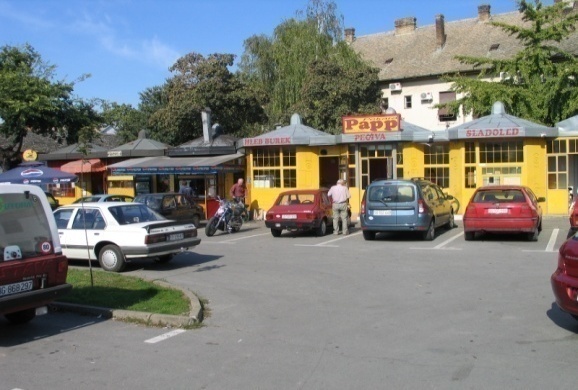 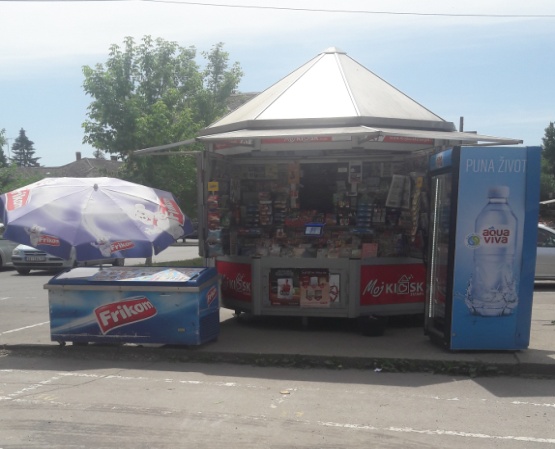 ЈЕДИНИЦАНАМЕНАОПИС ЛОКАЦИЈЕА+ББРЗА ХРАНАМогу се мењати делатности2 x 10.50 m2Постоји могућност спајања јединицаВБРЗА ХРАНАМогу се мењати делатности10.50 m2Постоји могућност спајања јединицаГ+Д+ЂПЕКАРСКИ ПРОИЗВОДИМогу се мењати делатности3 x 10.50 m2Постоји могућност спајања јединицаЕШТАМПА10.50 m2Постоји могућност спајања јединицаРЕДНИ БРОЈ ЛОКАЦИЈЕРЕДНИ БРОЈ ЛОКАЦИЈЕ3СИТУАЦИЈА „ВЕНАЦ“ЛОКАЦИЈА УЛИЦА: Змај ЈовинаУкупно: 1 јединица УЛИЦА: Змај ЈовинаУкупно: 1 јединица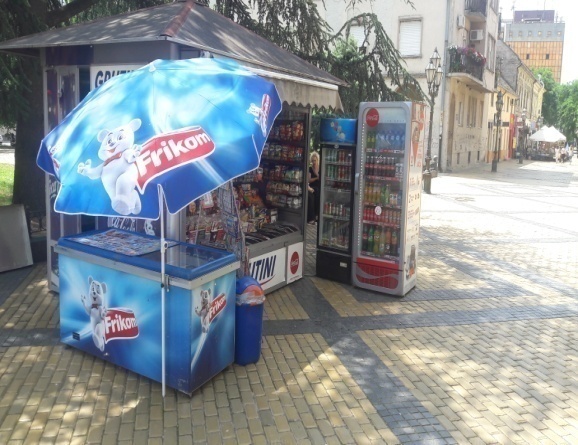 ЈЕДИНИЦАНАМЕНАОПИС ЛОКАЦИЈЕАШТАМПА10,50 m2РЕДНИ БРОЈ ЛОКАЦИЈЕРЕДНИ БРОЈ ЛОКАЦИЈЕ4СИТУАЦИЈА „ВЕНАЦ“ЛОКАЦИЈА УЛИЦА: Венац Петра БојовићаАутобуско стајалиште код МузејаУкупно: 1 јединица УЛИЦА: Венац Петра БојовићаАутобуско стајалиште код МузејаУкупно: 1 јединица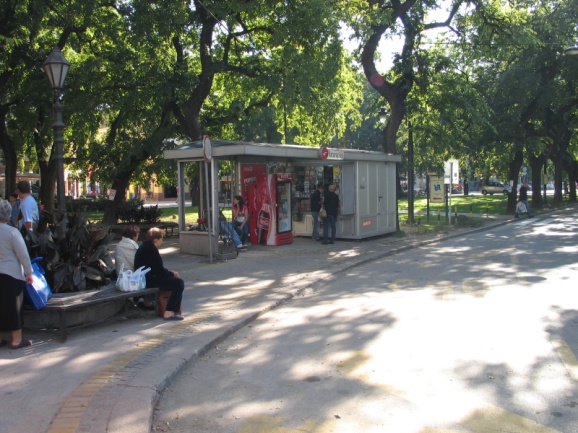 ЈЕДИНИЦАНАМЕНАОПИС ЛОКАЦИЈЕАШТАМПАМЕЊАЧКИ ПОСЛОВИМогу се мењати делатности10,50 m2РЕДНИ БРОЈ ЛОКАЦИЈЕРЕДНИ БРОЈ ЛОКАЦИЈЕ5СИТУАЦИЈА „ВЕНАЦ“ЛОКАЦИЈА УЛИЦА: Венац Петра БојовићаНа углу са улицом Лазе КостићаУкупно: 2 јединице УЛИЦА: Венац Петра БојовићаНа углу са улицом Лазе КостићаУкупно: 2 јединице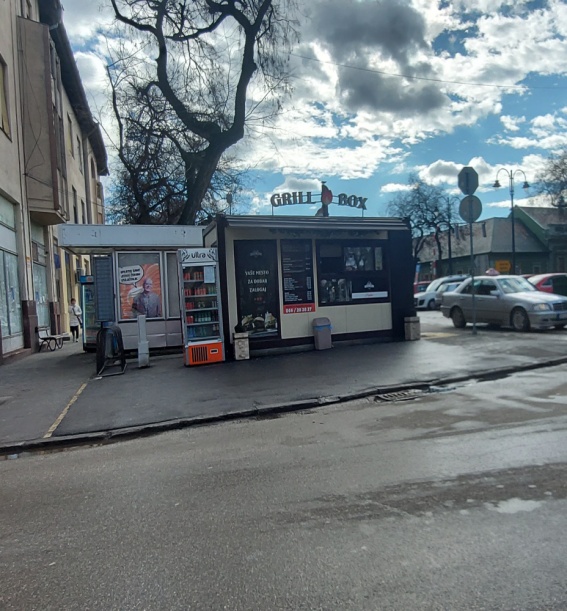 ЈЕДИНИЦАНАМЕНАОПИС ЛОКАЦИЈЕАШТАМПА10,50 m2ББРЗА ХРАНАМогу се мењати делатности10,50 m2РЕДНИ БРОЈ ЛОКАЦИЈЕРЕДНИ БРОЈ ЛОКАЦИЈЕ6СИТУАЦИЈА „ВЕНАЦ“ЛОКАЦИЈА УЛИЦА: Венац Степе СтепановићаНа углу са Доситејевом улицомУкупно: 1 јединица УЛИЦА: Венац Степе СтепановићаНа углу са Доситејевом улицомУкупно: 1 јединица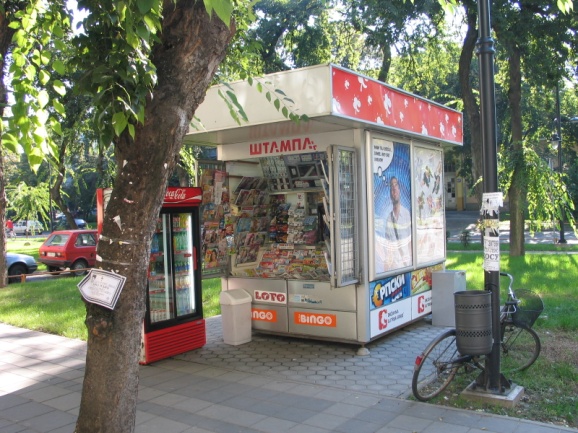 ЈЕДИНИЦАНАМЕНАОПИС ЛОКАЦИЈЕАШТАМПА Могу се мењати делатности10,50 m2РЕДНИ БРОЈ ЛОКАЦИЈЕРЕДНИ БРОЈ ЛОКАЦИЈЕ7СИТУАЦИЈА „ВЕНАЦ“ЛОКАЦИЈА УЛИЦА: Венац Степе СтепановићаНа углу са Париском улицомУкупно: 1 јединица УЛИЦА: Венац Степе СтепановићаНа углу са Париском улицомУкупно: 1 јединица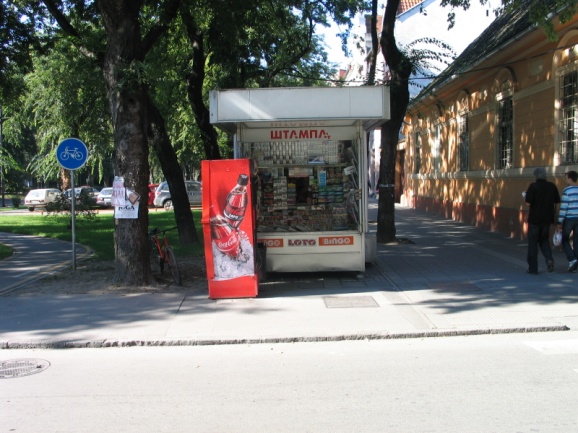 ЈЕДИНИЦАНАМЕНАОПИС ЛОКАЦИЈЕАШТАМПА Могу се мењати делатности10,50 m2РЕДНИ БРОЈ ЛОКАЦИЈЕРЕДНИ БРОЈ ЛОКАЦИЈЕ8СИТУАЦИЈА „ВЕНАЦ“ЛОКАЦИЈА УЛИЦА: Венац Степе Степановића Између улица Париске и Краља Петра IУкупно: 1 јединица УЛИЦА: Венац Степе Степановића Између улица Париске и Краља Петра IУкупно: 1 јединица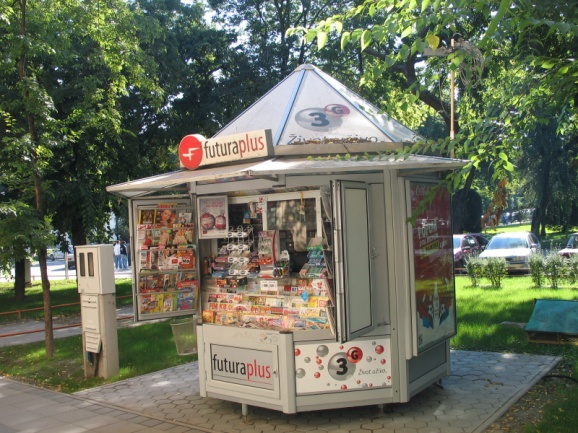 ЈЕДИНИЦАНАМЕНАОПИС ЛОКАЦИЈЕАБРЗА ХРАНАМогу се мењати делатности10,50 m2РЕДНИ БРОЈ ЛОКАЦИЈЕРЕДНИ БРОЈ ЛОКАЦИЈЕ9СИТУАЦИЈА „ВЕНАЦ“ЛОКАЦИЈА УЛИЦА: Венац Степе СтепановићаИзмеђу улица  Краља Петра I и МирнеУкупно: 2 јединице УЛИЦА: Венац Степе СтепановићаИзмеђу улица  Краља Петра I и МирнеУкупно: 2 јединице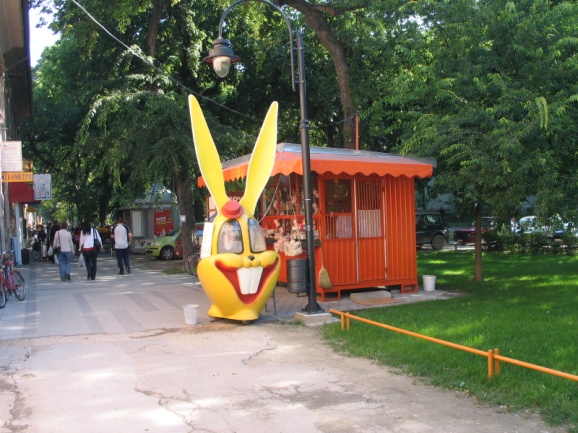 ЈЕДИНИЦАНАМЕНАОПИС ЛОКАЦИЈЕАШТАМПА Могу се мењати делатности10,50 m2БПРОДАЈА СЕМЕНКИ И ГРИЦКАЛИЦА10,50 m2РЕДНИ БРОЈ ЛОКАЦИЈЕРЕДНИ БРОЈ ЛОКАЦИЈЕ10СИТУАЦИЈА „ВЕНАЦ“ЛОКАЦИЈА УЛИЦА: Венац Радомира Путника Код  Дома ВојскеУкупно: 1 јединица УЛИЦА: Венац Радомира Путника Код  Дома ВојскеУкупно: 1 јединица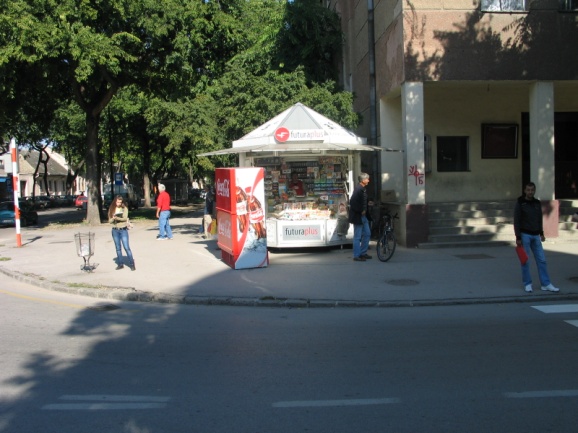 ЈЕДИНИЦАНАМЕНАОПИС ЛОКАЦИЈЕАШТАМПА10,50 m2РЕДНИ БРОЈ ЛОКАЦИЈЕРЕДНИ БРОЈ ЛОКАЦИЈЕ11СИТУАЦИЈА „ВЕНАЦ“ЛОКАЦИЈАУЛИЦА: Венац Радомира Путника На углу са Војвођанском улицом Укупно: 1 јединицаУЛИЦА: Венац Радомира Путника На углу са Војвођанском улицом Укупно: 1 јединица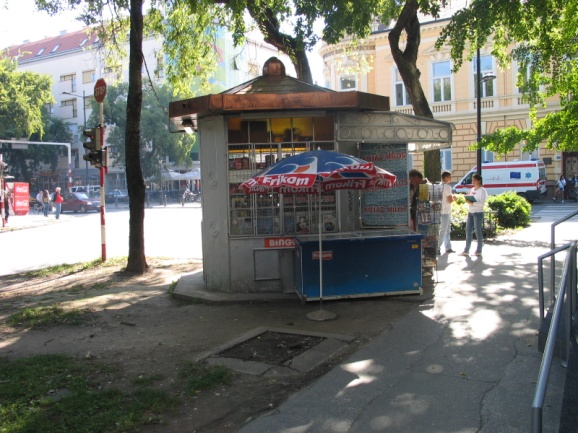 ЈЕДИНИЦАНАМЕНАТИП КИОСКАОПИС ЛОКАЦИЈЕАШТАМПА10,50 m2РЕДНИ БРОЈ ЛОКАЦИЈЕРЕДНИ БРОЈ ЛОКАЦИЈЕ12СИТУАЦИЈА „ВЕНАЦ“ЛОКАЦИЈА УЛИЦА: Соње МаринковићНа углу са Подгоричком улицомУкупно: 1 јединица УЛИЦА: Соње МаринковићНа углу са Подгоричком улицомУкупно: 1 јединица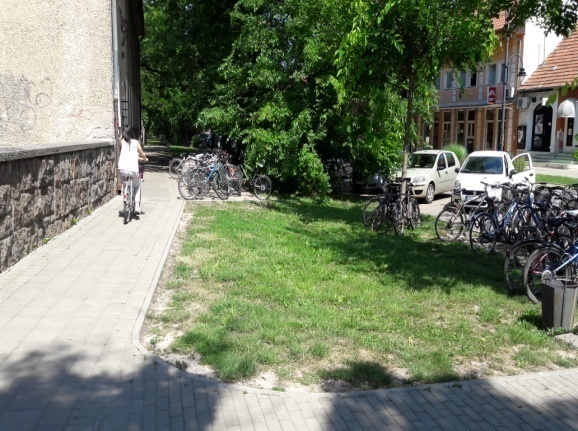 ЈЕДИНИЦАНАМЕНАОПИС ЛОКАЦИЈЕАШТАМПА Могу се мењати делатности10,50 m2РЕДНИ БРОЈ ЛОКАЦИЈЕРЕДНИ БРОЈ ЛОКАЦИЈЕ13СИТУАЦИЈА 1ЛОКАЦИЈА УЛИЦА: ВојвођанскаИспред улаза у болницуУкупно: 2 јединице УЛИЦА: ВојвођанскаИспред улаза у болницуУкупно: 2 јединице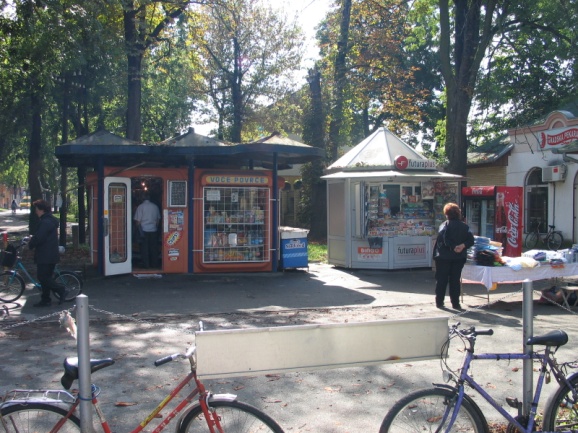 ЈЕДИНИЦАНАМЕНАОПИС ЛОКАЦИЈЕАШТАМПА10,50 m2БПРОДАВНИЦА МЕШОВИТЕ РОБЕ10,50 m2РЕДНИ БРОЈ ЛОКАЦИЈЕРЕДНИ БРОЈ ЛОКАЦИЈЕ14СИТУАЦИЈА 1ЛОКАЦИЈАУЛИЦА: Војвођанска На углу са Карађорђевом улицом код ЖАКаУкупно: 1 јединицаУЛИЦА: Војвођанска На углу са Карађорђевом улицом код ЖАКаУкупно: 1 јединица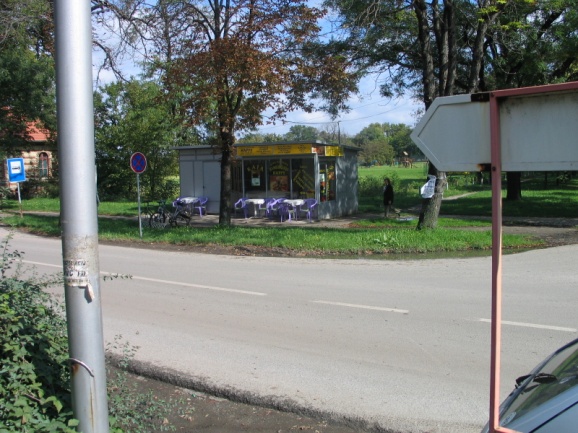 ЈЕДИНИЦАНАМЕНАОПИС ЛОКАЦИЈЕ АПРОДАЈА Могу се мењати делатности10,50 m2РЕДНИ БРОЈ ЛОКАЦИЈЕРЕДНИ БРОЈ ЛОКАЦИЈЕ15СИТУАЦИЈА 1ЛОКАЦИЈАУЛИЦА: Душана ЋубићаИспред амбулантеУкупно: 1 јединицаУЛИЦА: Душана ЋубићаИспред амбулантеУкупно: 1 јединица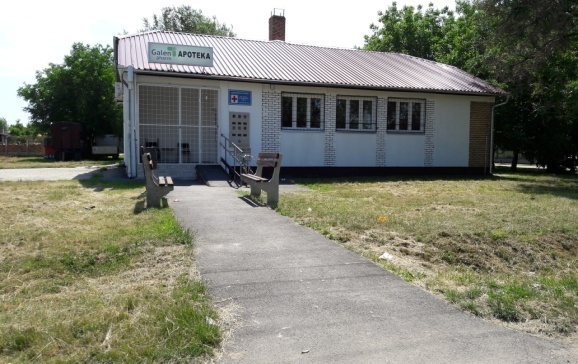 ЈЕДИНИЦАНАМЕНАОПИС ЛОКАЦИЈЕАШТАМПА Могу се мењати делатности10,50 m2РЕДНИ БРОЈ ЛОКАЦИЈЕРЕДНИ БРОЈ ЛОКАЦИЈЕ16СИТУАЦИЈА 2ЛОКАЦИЈАУЛИЦА: Суботички путНа углу ул. Радоја ДомановићаУкупно: 1 јединицаУЛИЦА: Суботички путНа углу ул. Радоја ДомановићаУкупно: 1 јединица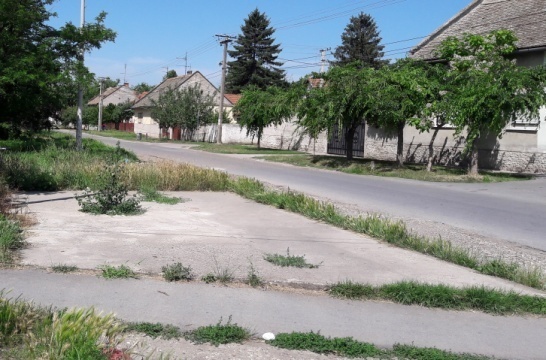 ЈЕДИНИЦАНАМЕНАОПИС ЛОКАЦИЈЕАПРОДАЈА Могу се мењати делатности10,50 m2РЕДНИ БРОЈ ЛОКАЦИЈЕРЕДНИ БРОЈ ЛОКАЦИЈЕ17СИТУАЦИЈА 2ЛОКАЦИЈАУЛИЦА: Хајдук ВељкаИспред амбулантеУкупно: 1 јединицаУЛИЦА: Хајдук ВељкаИспред амбулантеУкупно: 1 јединица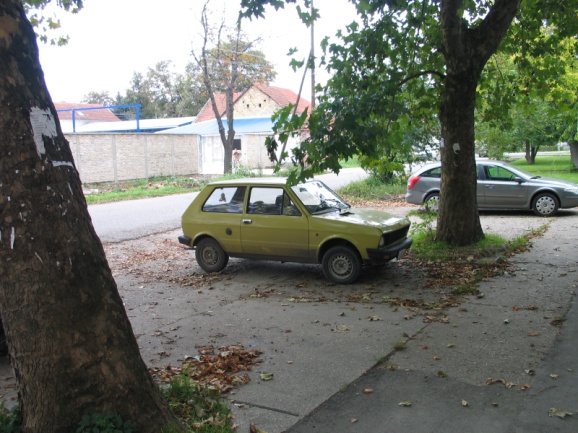 ЈЕДИНИЦАНАМЕНАОПИС ЛОКАЦИЈЕАШТАМПА10,50 m2РЕДНИ БРОЈ ЛОКАЦИЈЕРЕДНИ БРОЈ ЛОКАЦИЈЕ18СИТУАЦИЈА 3ЛОКАЦИЈАУЛИЦА: Филипа КљајићаНа углу са ул. Јухаса ШандораУкупно: 1 јединицаУЛИЦА: Филипа КљајићаНа углу са ул. Јухаса ШандораУкупно: 1 јединица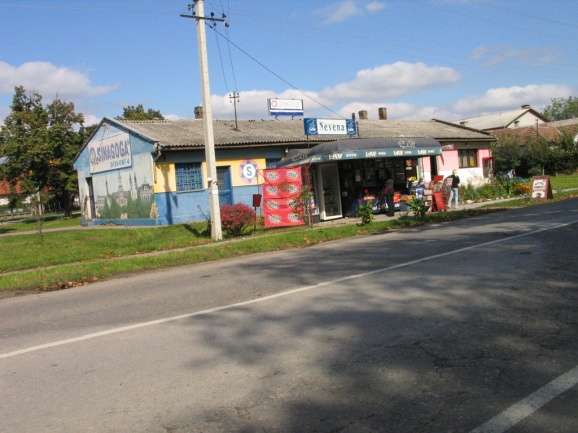 ЈЕДИНИЦАНАМЕНАТИП КИОСКАОПИС ЛОКАЦИЈЕАПРОДАЈА Могу се мењати делатности10,50 m2РЕДНИ БРОЈ ЛОКАЦИЈЕРЕДНИ БРОЈ ЛОКАЦИЈЕ19СИТУАЦИЈА 4ЛОКАЦИЈАУЛИЦА: Стапарски путАутобуско стајалиште испред зграде Ц-17Укупно: 1 јединицаУЛИЦА: Стапарски путАутобуско стајалиште испред зграде Ц-17Укупно: 1 јединица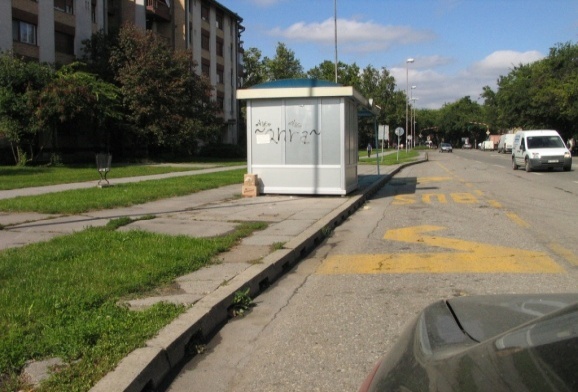 ЈЕДИНИЦАНАМЕНАОПИС ЛОКАЦИЈЕАШТАМПА Могу се мењати делатности10,50 m2РЕДНИ БРОЈ ЛОКАЦИЈЕРЕДНИ БРОЈ ЛОКАЦИЈЕ20СИТУАЦИЈА 4ЛОКАЦИЈА УЛИЦА: Стапарски путНа углу са улицом Жарка ЗрењанинаУкупно: 3 јединицe УЛИЦА: Стапарски путНа углу са улицом Жарка ЗрењанинаУкупно: 3 јединицe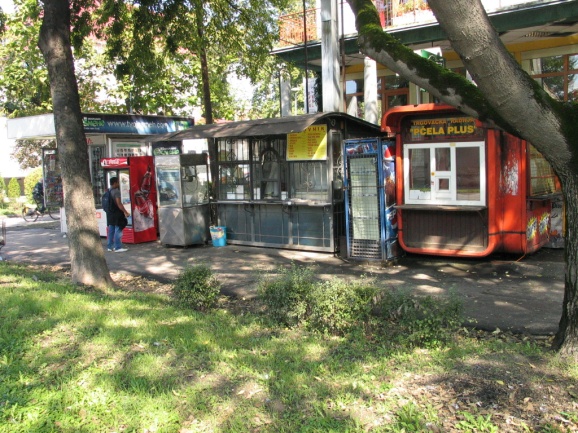 ЈЕДИНИЦАНАМЕНАОПИС ЛОКАЦИЈЕАШТАМПА10,50 m2ББРАЗА ХРАНА10,50 m2ВБРАЗА ХРАНА 10,50 m2РЕДНИ БРОЈ ЛОКАЦИЈЕРЕДНИ БРОЈ ЛОКАЦИЈЕ21СИТУАЦИЈА 4ЛОКАЦИЈАУЛИЦА: Стапарски путАутобуско стајалиште код Дома ученикаУкупно: 1 јединицаУЛИЦА: Стапарски путАутобуско стајалиште код Дома ученикаУкупно: 1 јединица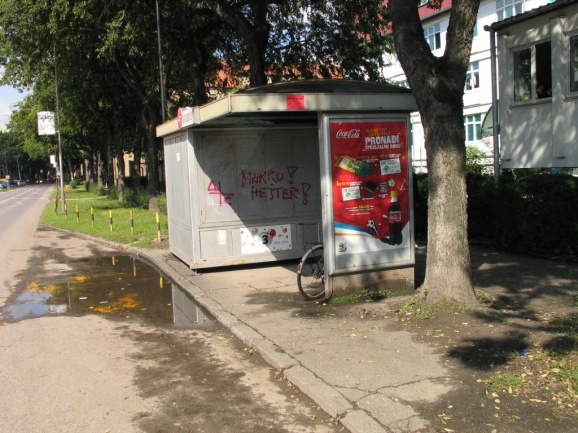 ЈЕДИНИЦАНАМЕНАОПИС ЛОКАЦИЈЕАШТАМПА МЕЊАЧКИ ПОСЛОВИ10,50 m2РЕДНИ БРОЈ ЛОКАЦИЈЕРЕДНИ БРОЈ ЛОКАЦИЈЕ22СИТУАЦИЈА 4ЛОКАЦИЈАУЛИЦА: Стапарски путАутобуско стајалиште код  ЖупанијеУкупно: 1 јединицаУЛИЦА: Стапарски путАутобуско стајалиште код  ЖупанијеУкупно: 1 јединица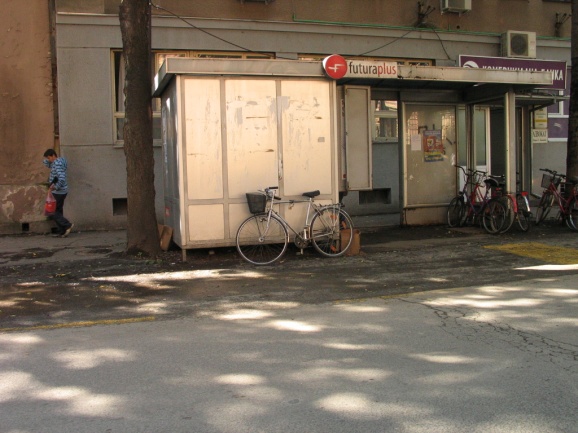 ЈЕДИНИЦАНАМЕНАОПИС ЛОКАЦИЈЕАШТАМПА МЕЊАЧКИ ПОСЛОВИ10,50 m2РЕДНИ БРОЈ ЛОКАЦИЈЕРЕДНИ БРОЈ ЛОКАЦИЈЕ23СИТУАЦИЈА 4ЛОКАЦИЈАУЛИЦА: Првомајски булеварИзмеђу улица Стапарски пут и ФрушкогорскаУкупно: 1 јединицаУЛИЦА: Првомајски булеварИзмеђу улица Стапарски пут и ФрушкогорскаУкупно: 1 јединица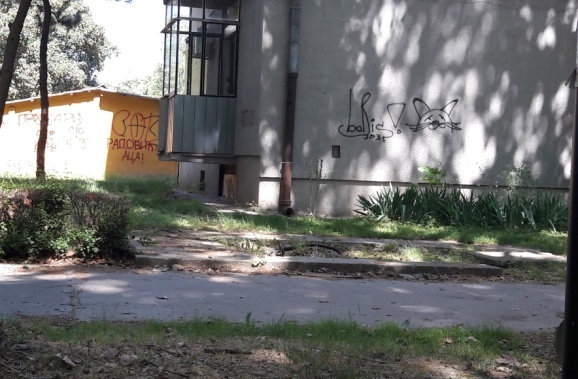 ЈЕДИНИЦАНАМЕНАОПИС ЛОКАЦИЈЕАШТАМПА Могу се мењати делатности10,50 m2РЕДНИ БРОЈ ЛОКАЦИЈЕРЕДНИ БРОЈ ЛОКАЦИЈЕ24СИТУАЦИЈА 4ЛОКАЦИЈАУЛИЦА: Првомајски булевар На углу ул. Грује ДедићаУкупно: 1 јединицаУЛИЦА: Првомајски булевар На углу ул. Грује ДедићаУкупно: 1 јединица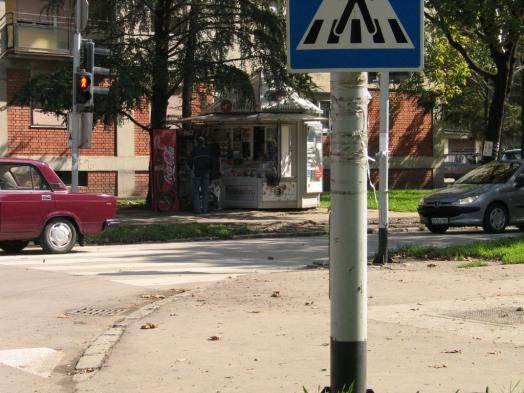 ЈЕДИНИЦАНАМЕНАОПИС ЛОКАЦИЈЕАШТАМПАПРОДАЈА КОКИЦА Могу се мењати делатности10,50 m2РЕДНИ БРОЈ ЛОКАЦИЈЕРЕДНИ БРОЈ ЛОКАЦИЈЕ25СИТУАЦИЈА 4ЛОКАЦИЈАУЛИЦА: Грује ДедићаКод ОШ „Доситеј Обрадовић“Укупно: 1 јединицаУЛИЦА: Грује ДедићаКод ОШ „Доситеј Обрадовић“Укупно: 1 јединица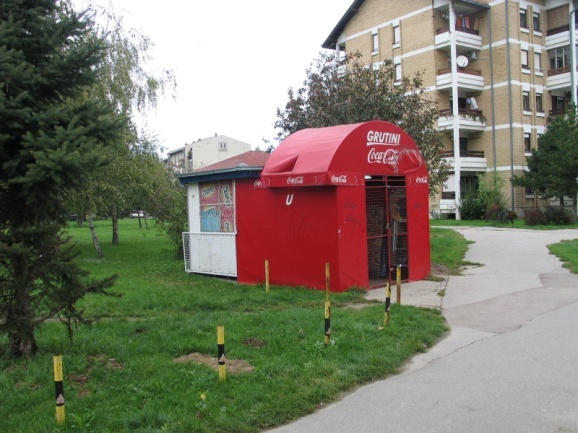 ЈЕДИНИЦАНАМЕНАОПИС ЛОКАЦИЈЕАШТАМПА Могу се мењати делатности10,50 m2РЕДНИ БРОЈ ЛОКАЦИЈЕРЕДНИ БРОЈ ЛОКАЦИЈЕ26СИТУАЦИЈА 4ЛОКАЦИЈАУЛИЦА: Грује ДедићаНаспрам кућног бр. 13Укупно: 1 јединицаУЛИЦА: Грује ДедићаНаспрам кућног бр. 13Укупно: 1 јединица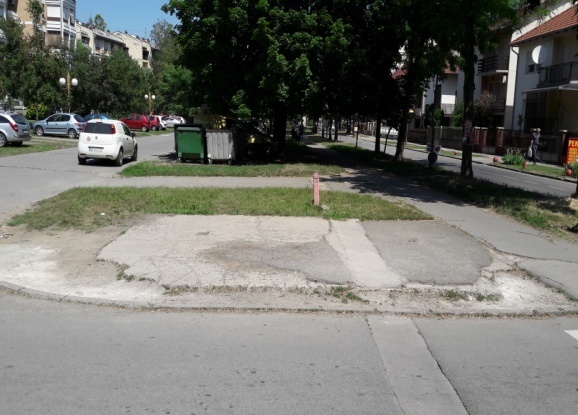 ЈЕДИНИЦАНАМЕНАОПИС ЛОКАЦИЈЕАШТАМПА Могу се мењати делатности10,50 m2РЕДНИ БРОЈ ЛОКАЦИЈЕРЕДНИ БРОЈ ЛОКАЦИЈЕ27СИТУАЦИЈА 4ЛОКАЦИЈАУЛИЦА: ЈНАНа углу ул. Цара ДушанаУкупно: 1 јединицаУЛИЦА: ЈНАНа углу ул. Цара ДушанаУкупно: 1 јединица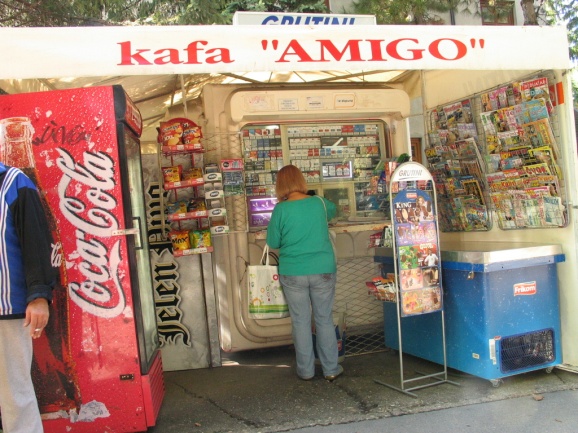 ЈЕДИНИЦАНАМЕНАОПИС ЛОКАЦИЈЕАШТАМПАМогу се мењати делатности10,50 m2РЕДНИ БРОЈ ЛОКАЦИЈЕРЕДНИ БРОЈ ЛОКАЦИЈЕ28СИТУАЦИЈА 5ЛОКАЦИЈАУЛИЦА: Апатински путКод болницеУкупно: 1 јединицаУЛИЦА: Апатински путКод болницеУкупно: 1 јединица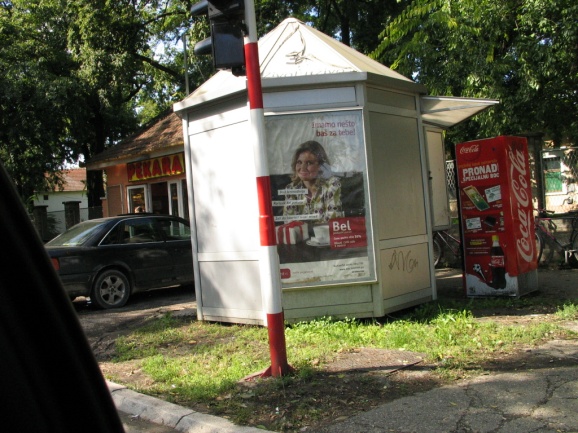 ЈЕДИНИЦАНАМЕНАОПИС ЛОКАЦИЈЕАШТАМПА10,50 m2РЕДНИ БРОЈ ЛОКАЦИЈЕРЕДНИ БРОЈ ЛОКАЦИЈЕ29СИТУАЦИЈА 6ЛОКАЦИЈАУЛИЦА: XII Војвођанске ударне бригадеНа углу ул. Владе ЋетковићаУкупно: 1 јединицаУЛИЦА: XII Војвођанске ударне бригадеНа углу ул. Владе ЋетковићаУкупно: 1 јединица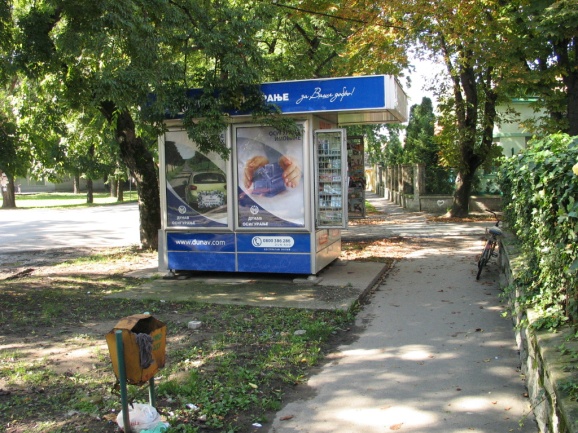 ЈЕДИНИЦАНАМЕНАОПИС ЛОКАЦИЈЕАШТАМПА10,50 m2РЕДНИ БРОЈ ЛОКАЦИЈЕРЕДНИ БРОЈ ЛОКАЦИЈЕ30СИТУАЦИЈА 7ЛОКАЦИЈАУЛИЦА: XII Војвођанске ударне бригадеАутобуско стајалиште код  РасадникаУкупно: 1 јединицаУЛИЦА: XII Војвођанске ударне бригадеАутобуско стајалиште код  РасадникаУкупно: 1 јединица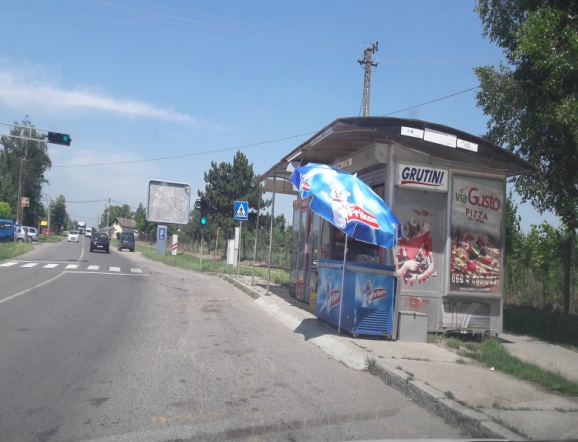 ЈЕДИНИЦАНАМЕНАТИП КИОСКАОПИС ЛОКАЦИЈЕАШТАМПА10,50 m2РЕДНИ БРОЈ ЛОКАЦИЈЕРЕДНИ БРОЈ ЛОКАЦИЈЕ31СИТУАЦИЈА 9ЛОКАЦИЈАУЛИЦА: Чонопљански путКод Великог Православног гробљаУкупно: 1 јединицаУЛИЦА: Чонопљански путКод Великог Православног гробљаУкупно: 1 јединица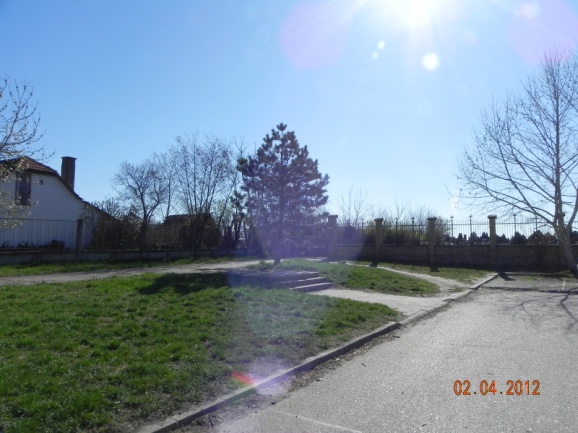 ЈЕДИНИЦАНАМЕНАОПИС ЛОКАЦИЈЕАПРОДАЈА Могу се мењати делатности10,50 m2АЛЕКСА ШАНТИЋБАЧКИ БРЕГБАЧКИ МОНОШТОРБЕЗДАНГАКОВОДОРОСЛОВОКЉАЈИЋЕВОКОЛУТРАСТИНАРИЂИЦАСВЕТОЗАР МИЛЕТИЋСТАНИШИЋСТАПАРТЕЛЕЧКАЧОНОПЉАРЕДНИ БРОЈ ЛОКАЦИЈЕРЕДНИ БРОЈ ЛОКАЦИЈЕ1СИТУАЦИЈА ЛОКАЦИЈАУЛИЦА: Сомборски путНа углу ул. Солунских добровољацаУкупно: 1 јединицаУЛИЦА: Сомборски путНа углу ул. Солунских добровољацаУкупно: 1 јединица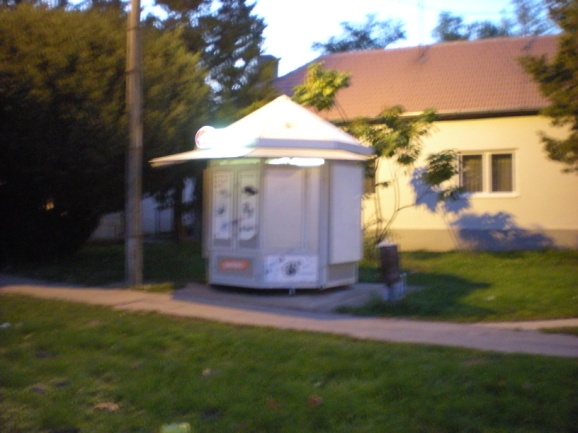 ЈЕДИНИЦАНАМЕНАТИП КИОСКАОПИС ЛОКАЦИЈЕАШТАМПА Могу се мењати делатности10,50 m2РЕДНИ БРОЈ ЛОКАЦИЈЕРЕДНИ БРОЈ ЛОКАЦИЈЕ2СИТУАЦИЈА ЛОКАЦИЈАУЛИЦА: Бранка ЋопићаИспред пијацеУкупно: 3 јединицеУЛИЦА: Бранка ЋопићаИспред пијацеУкупно: 3 јединице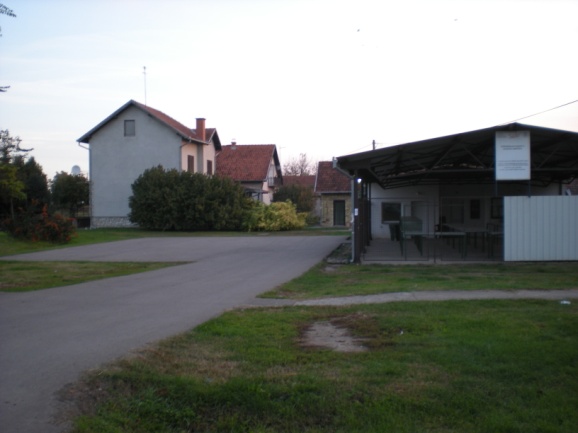 ЈЕДИНИЦАНАМЕНАТИП КИОСКАОПИС ЛОКАЦИЈЕА+БШТАМПАМогу се мењати делатности2 х 10,50 m2Постоји могућност спајања јединицаВПРОДАЈА Могу се мењати делатности10,50 m2РЕДНИ БРОЈ ЛОКАЦИЈЕРЕДНИ БРОЈ ЛОКАЦИЈЕ3СИТУАЦИЈА ЛОКАЦИЈАУЛИЦА: ШколскаИспред улаза у Основну школуУкупно: 1 јединицаУЛИЦА: ШколскаИспред улаза у Основну школуУкупно: 1 јединица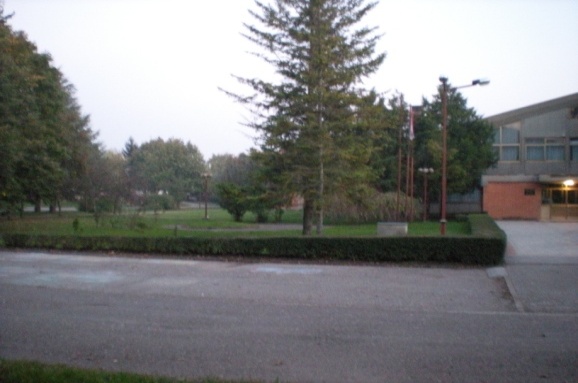 ЈЕДИНИЦАНАМЕНАТИП КИОСКАОПИС ЛОКАЦИЈЕАШТАМПА Могу се мењати делатности10,50 m2РЕДНИ БРОЈ ЛОКАЦИЈЕРЕДНИ БРОЈ ЛОКАЦИЈЕ1СИТУАЦИЈА ЛОКАЦИЈА УЛИЦА: ЈугословенскаНа углу ул. Браће Радић -испред продавницеУкупно: 1 јединица УЛИЦА: ЈугословенскаНа углу ул. Браће Радић -испред продавницеУкупно: 1 јединица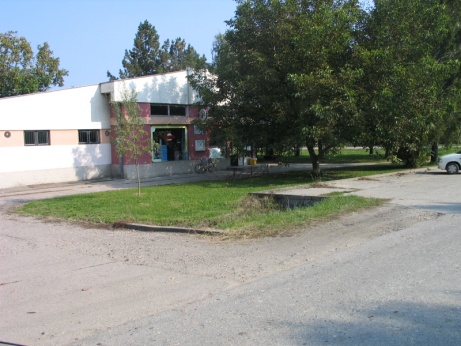 ЈЕДИНИЦАНАМЕНАОПИС ЛОКАЦИЈЕАШТАМПА Могу се мењати делатности10,50 m2РЕДНИ БРОЈ ЛОКАЦИЈЕРЕДНИ БРОЈ ЛОКАЦИЈЕ1СИТУАЦИЈА ЛОКАЦИЈАУЛИЦА: Ивана Горана КовачићаНа углу ул. Владимира НазораУкупно: 1 јединицаУЛИЦА: Ивана Горана КовачићаНа углу ул. Владимира НазораУкупно: 1 јединица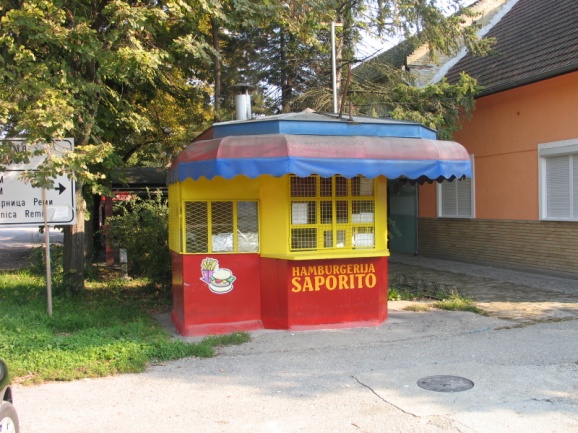 ЈЕДИНИЦАНАМЕНАОПИС ЛОКАЦИЈЕАБРЗА ХРАНАМогу се мењати делатности10,50 m2РЕДНИ БРОЈ ЛОКАЦИЈЕРЕДНИ БРОЈ ЛОКАЦИЈЕ2СИТУАЦИЈА ЛОКАЦИЈА УЛИЦА: Ивана Горана КовачићаНа углу ул. Владимира НазораУкупно: 2 јединицe УЛИЦА: Ивана Горана КовачићаНа углу ул. Владимира НазораУкупно: 2 јединицe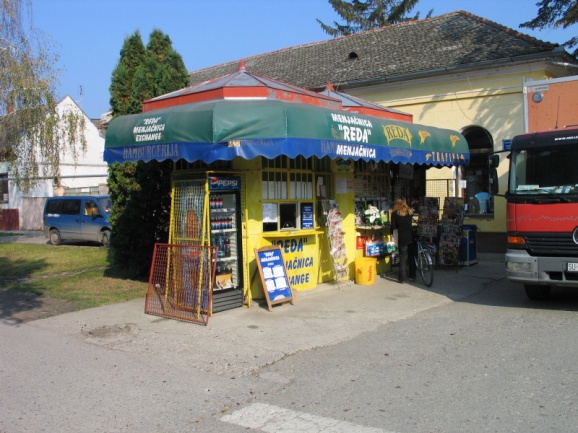 ЈЕДИНИЦАНАМЕНАТИП КИОСКАОПИС ЛОКАЦИЈЕАМЕЊАЧНИЦА Могу се мењати делатности10,50 m2БПРОДАЈА Могу се мењати делатности10,50 m2РЕДНИ БРОЈ ЛОКАЦИЈЕРЕДНИ БРОЈ ЛОКАЦИЈЕ4СИТУАЦИЈА ЛОКАЦИЈАУЛИЦА: Ивана Горана КовачићаНа углу ул. Ослобођења – код  Дома културеУкупно: 1 јединицаУЛИЦА: Ивана Горана КовачићаНа углу ул. Ослобођења – код  Дома културеУкупно: 1 јединица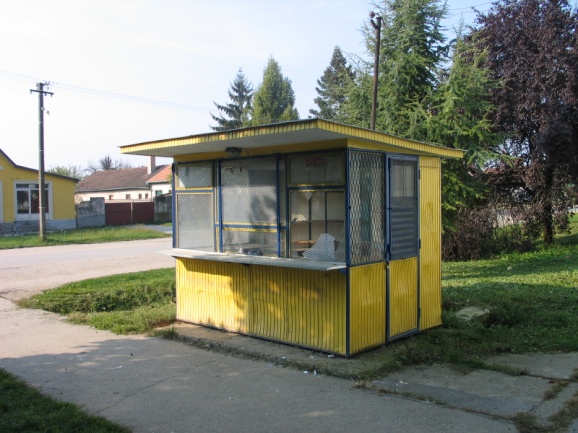 ЈЕДИНИЦАНАМЕНАТИП КИОСКАОПИС ЛОКАЦИЈЕАШТАМПА Могу се мењати делатности10,50 m2РЕДНИ БРОЈ ЛОКАЦИЈЕРЕДНИ БРОЈ ЛОКАЦИЈЕ1СИТУАЦИЈАЛОКАЦИЈА УЛИЦА: Жртава ФашизмаНа углу ул. РодинаУкупно: 2 јединицe УЛИЦА: Жртава ФашизмаНа углу ул. РодинаУкупно: 2 јединицe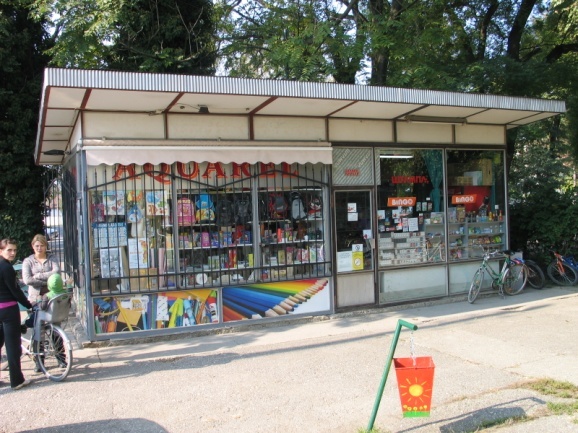 ЈЕДИНИЦАНАМЕНАОПИС ЛОКАЦИЈЕАПРОДАЈА Могу се мењати делатности10,50 m2БПРОДАЈА Могу се мењати делатности10,50 m2РЕДНИ БРОЈ ЛОКАЦИЈЕРЕДНИ БРОЈ ЛОКАЦИЈЕ2СИТУАЦИЈАЛОКАЦИЈА УЛИЦА: Жртава ФашизмаНа углу ул. РодинаУкупно: 2 јединице УЛИЦА: Жртава ФашизмаНа углу ул. РодинаУкупно: 2 јединице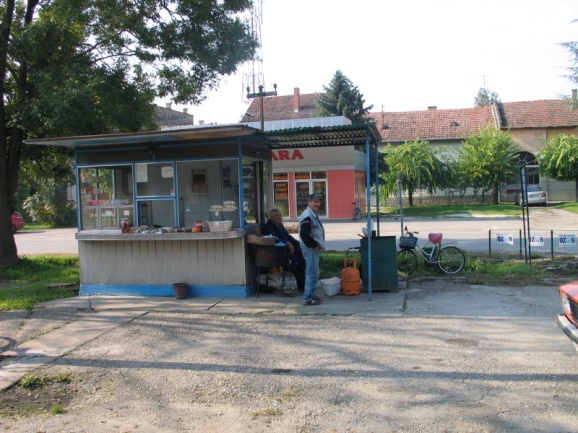 ЈЕДИНИЦАНАМЕНАОПИС ЛОКАЦИЈЕАШТАМПАМогу се мењати делатности10,50 m2БПРОДАЈАМогу се мењати делатности10,50 m2РЕДНИ БРОЈ ЛОКАЦИЈЕРЕДНИ БРОЈ ЛОКАЦИЈЕ1СИТУАЦИЈА ЛОКАЦИЈАУЛИЦА: Краља Петра IИспред кућног бр. 73Укупно: 1 јединицаУЛИЦА: Краља Петра IИспред кућног бр. 73Укупно: 1 јединица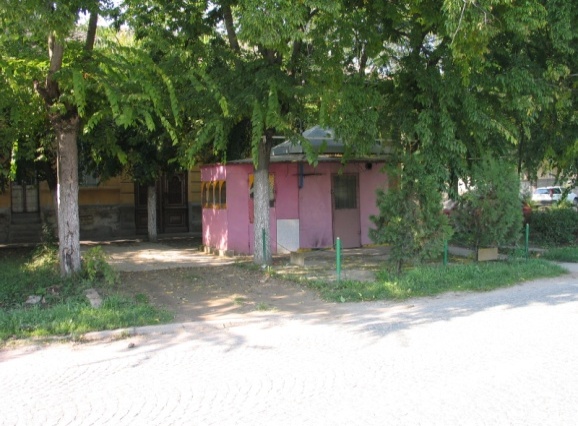 ЈЕДИНИЦАНАМЕНАОПИС ЛОКАЦИЈЕАБРЗА ХРАНА Могу се мењати делатности10,50 m2РЕДНИ БРОЈ ЛОКАЦИЈЕРЕДНИ БРОЈ ЛОКАЦИЈЕ1СИТУАЦИЈА ЛОКАЦИЈАУЛИЦА: XII Војвођанске ударне бригадеНа углу ул. Владе ЋетковићаУкупно: 1 јединицаУЛИЦА: XII Војвођанске ударне бригадеНа углу ул. Владе ЋетковићаУкупно: 1 јединица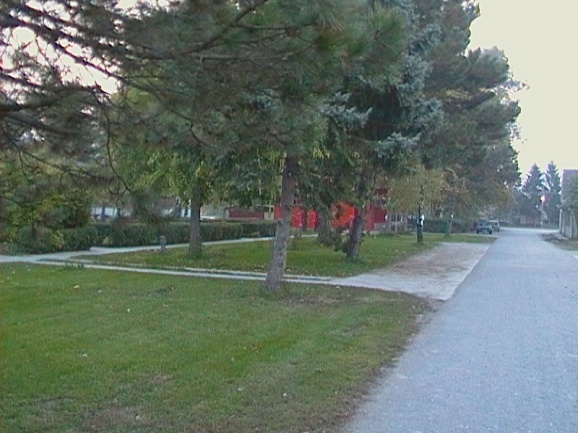 ЈЕДИНИЦАНАМЕНАОПИС ЛОКАЦИЈЕАШТАМПА Могу се мењати делатности10,50 m2РЕДНИ БРОЈ ЛОКАЦИЈЕРЕДНИ БРОЈ ЛОКАЦИЈЕ3СИТУАЦИЈА ЛОКАЦИЈАУЛИЦА: Краља Петра IНа углу ул. Иво Лоле РибараУкупно: 1 јединицаУЛИЦА: Краља Петра IНа углу ул. Иво Лоле РибараУкупно: 1 јединица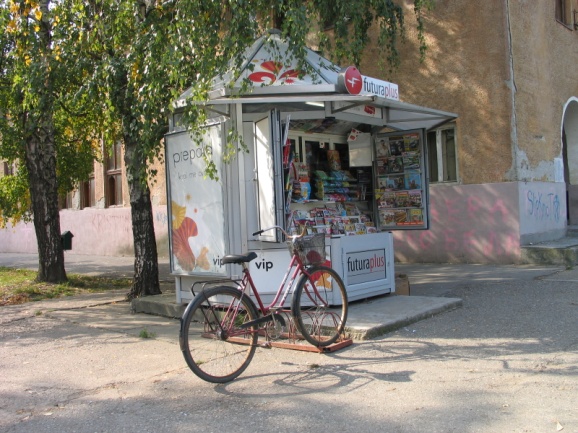 ЈЕДИНИЦАНАМЕНАОПИС ЛОКАЦИЈЕАШТАМПАМогу се мењати делатности10,50 m2РЕДНИ БРОЈ ЛОКАЦИЈЕРЕДНИ БРОЈ ЛОКАЦИЈЕ1СИТУАЦИЈАЛОКАЦИЈА УЛИЦА: Марка ОрешковићаПреко пута паркаУкупно: 3 јединицe УЛИЦА: Марка ОрешковићаПреко пута паркаУкупно: 3 јединицe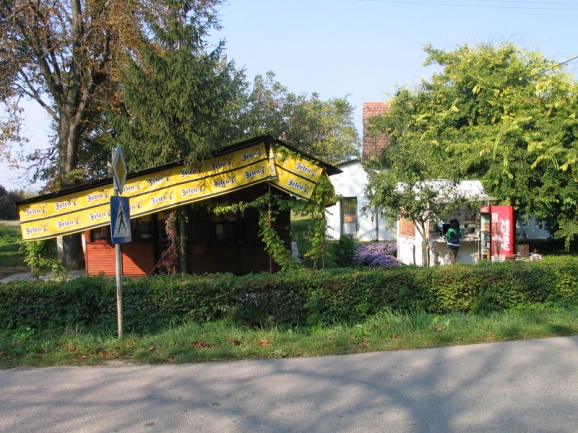 ЈЕДИНИЦАНАМЕНАОПИС ЛОКАЦИЈЕА+ББРЗА ХРАНА Могу се мењати делатности2 х 10,50 m2ВБРЗА ХРАНА Могу се мењати делатности10,50 m2РЕДНИ БРОЈ ЛОКАЦИЈЕРЕДНИ БРОЈ ЛОКАЦИЈЕ2СИТУАЦИЈА ЛОКАЦИЈАУЛИЦА: Марка Орешковића На углу ул. Владе ЋетковићаУкупно: 2 јединицеУЛИЦА: Марка Орешковића На углу ул. Владе ЋетковићаУкупно: 2 јединице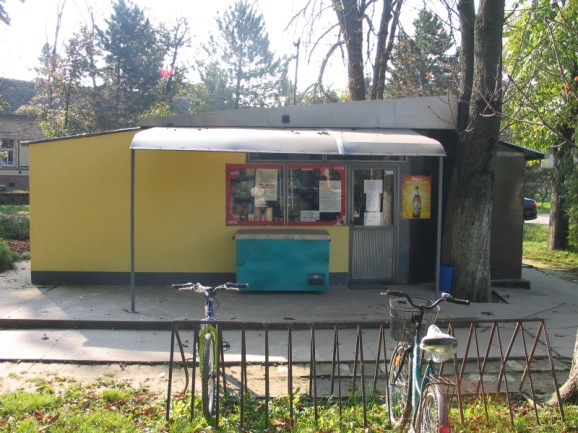 ЈЕДИНИЦАНАМЕНАОПИС ЛОКАЦИЈЕА+БПРОДАЈА Могу се мењати делатности2 х 10,50 m2РЕДНИ БРОЈ ЛОКАЦИЈЕРЕДНИ БРОЈ ЛОКАЦИЈЕ2СИТУАЦИЈА ЛОКАЦИЈАУЛИЦА: Солунских борацаИспрд ПоштеУкупно: 1 јединицаУЛИЦА: Солунских борацаИспрд ПоштеУкупно: 1 јединица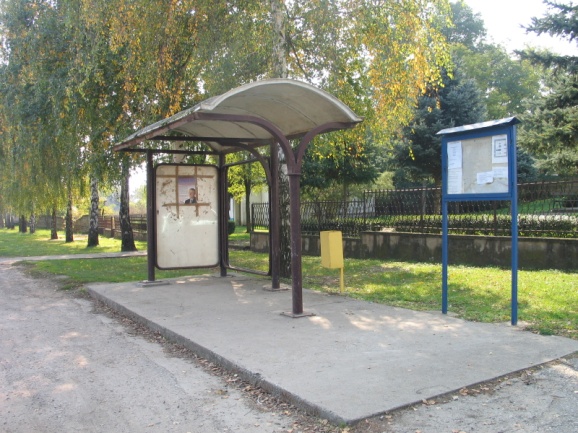 ЈЕДИНИЦАНАМЕНАОПИС ЛОКАЦИЈЕАШТАМПАМогу се мењати делатности10,50 m2РЕДНИ БРОЈ ЛОКАЦИЈЕРЕДНИ БРОЈ ЛОКАЦИЈЕ1СИТУАЦИЈА ЛОКАЦИЈАУЛИЦА: Светог СавеНа углу ул.Николе ТеслеУкупно: 1 јединицаУЛИЦА: Светог СавеНа углу ул.Николе ТеслеУкупно: 1 јединица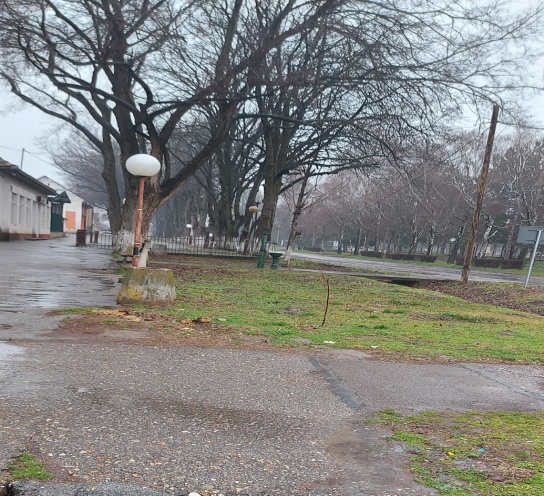 ЈЕДИНИЦАНАМЕНАТИП КИОСКАОПИС ЛОКАЦИЈЕАШТАМПАМогу се мењати делатности10,50 m2РЕДНИ БРОЈ ЛОКАЦИЈЕРЕДНИ БРОЈ ЛОКАЦИЈЕ1СИТУАЦИЈАЛОКАЦИЈА УЛИЦА: ДоситејеваПреко пута МЗУкупно: 3 јединицe УЛИЦА: ДоситејеваПреко пута МЗУкупно: 3 јединицe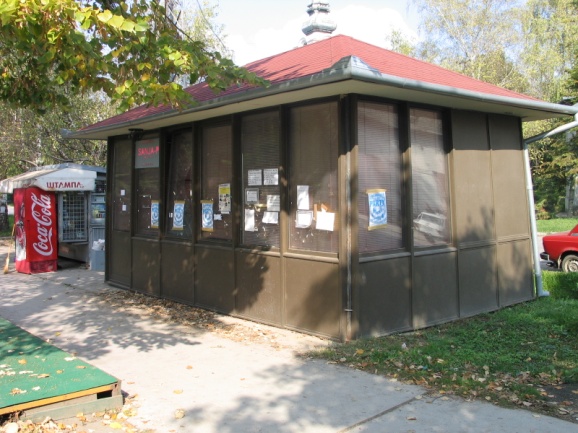 ЈЕДИНИЦАНАМЕНАТИП КИОСКАОПИС ЛОКАЦИЈЕАШТАМПА Могу се мењати делатности10,50 m2Б+ВПРОДАЈА Могу се мењати делатности2 х 10,50 m2РЕДНИ БРОЈ ЛОКАЦИЈЕРЕДНИ БРОЈ ЛОКАЦИЈЕ1СИТУАЦИЈАЛОКАЦИЈАУЛИЦА: ОслобођењаНа углу ул. Цара Душана – код продавницеУкупно: 1 јединицаУЛИЦА: ОслобођењаНа углу ул. Цара Душана – код продавницеУкупно: 1 јединица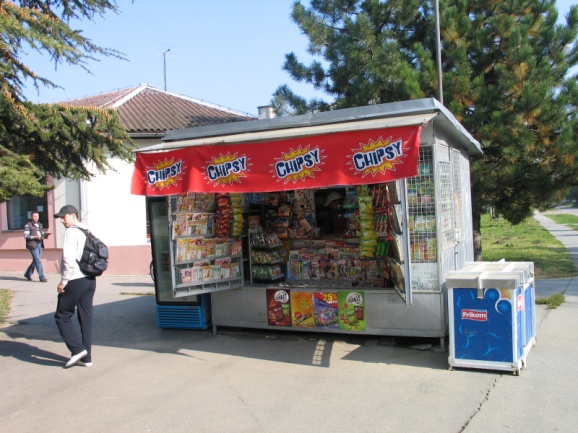 ЈЕДИНИЦАНАМЕНАОПИС ЛОКАЦИЈЕАШТАМПА Могу се мењати делатности10,50 m2РЕДНИ БРОЈ ЛОКАЦИЈЕРЕДНИ БРОЈ ЛОКАЦИЈЕ2СИТУАЦИЈАЛОКАЦИЈА УЛИЦА: ОслобођењаНа углу ул. Његошеве – код Дома културеУкупно:2 јединицe УЛИЦА: ОслобођењаНа углу ул. Његошеве – код Дома културеУкупно:2 јединицe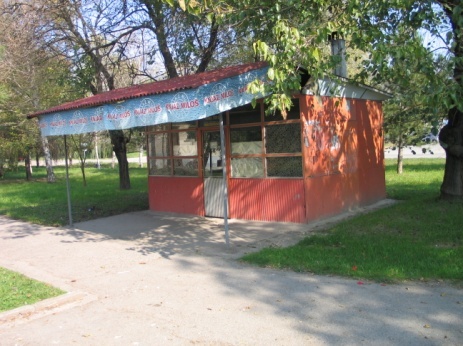 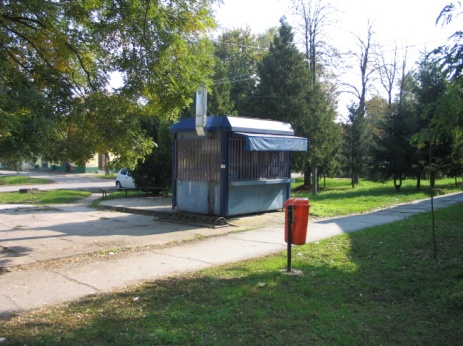 ЈЕДИНИЦАНАМЕНАОПИС ЛОКАЦИЈЕАПРОДАЈА Могу се мењати делатности10,50 m2БПРОДАЈА Могу се мењати делатности10,50 m2РЕДНИ БРОЈ ЛОКАЦИЈЕРЕДНИ БРОЈ ЛОКАЦИЈЕ1СИТУАЦИЈАЛОКАЦИЈА УЛИЦА: Карађорђев плацНа углу ул. Вука КараџићаУкупно: 3 јединице УЛИЦА: Карађорђев плацНа углу ул. Вука КараџићаУкупно: 3 јединице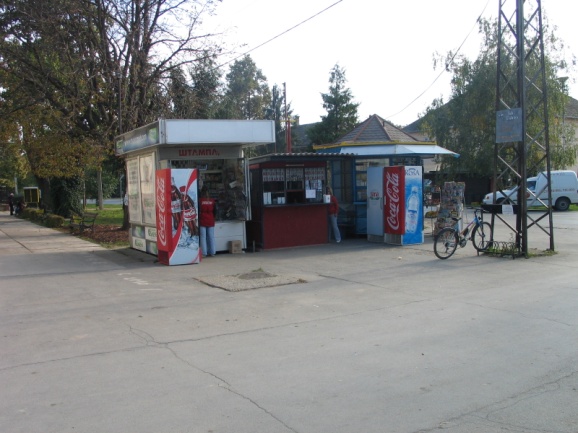 ЈЕДИНИЦАНАМЕНАОПИС ЛОКАЦИЈЕАШТАМПА Могу се мењати делатности10,50 m2БМЕЊАЧНИЦА Могу се мењати делатности10,50 m2ВПРОДАЈА Могу се мењати делатности10,50 m2РЕДНИ БРОЈ ЛОКАЦИЈЕРЕДНИ БРОЈ ЛОКАЦИЈЕ2СИТУАЦИЈА ЛОКАЦИЈАУЛИЦА: Карађорђев плацПоред бензинске пумпеУкупно: 1 јединицаУЛИЦА: Карађорђев плацПоред бензинске пумпеУкупно: 1 јединица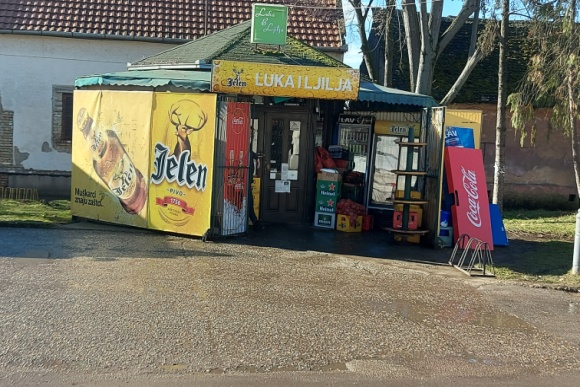 ЈЕДИНИЦАНАМЕНАОПИС ЛОКАЦИЈЕАПРОДАЈА10,50 m2РЕДНИ БРОЈ ЛОКАЦИЈЕРЕДНИ БРОЈ ЛОКАЦИЈЕ3СИТУАЦИЈАЛОКАЦИЈА УЛИЦА: Карађорђев плацНа углу ул. Вука Караџића – испред бр. ЗЗУкупно: 4 јединице УЛИЦА: Карађорђев плацНа углу ул. Вука Караџића – испред бр. ЗЗУкупно: 4 јединице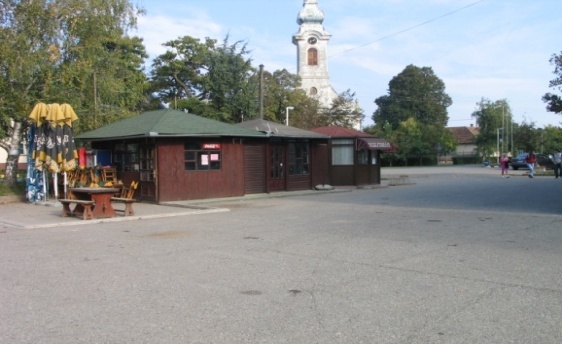 ЈЕДИНИЦАНАМЕНАОПИС ЛОКАЦИЈЕАБРЗА ХРАНА Могу се мењати делатности10,50 m2БПРОДАЈА10,50 m2ВПРОДАЈА Могу се мењати делатности10,50 m2ГПРОДАЈА Могу се мењати делатности10,50 m2РЕДНИ БРОЈ ЛОКАЦИЈЕРЕДНИ БРОЈ ЛОКАЦИЈЕ1СИТУАЦИЈА ЛОКАЦИЈАУЛИЦА:Октобарске револуцијеИспред амбулантеУкупно: 1 јединицаУЛИЦА:Октобарске револуцијеИспред амбулантеУкупно: 1 јединица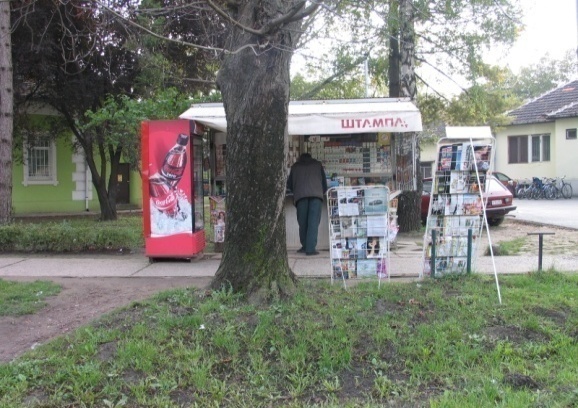 ЈЕДИНИЦАНАМЕНАОПИС ЛОКАЦИЈЕАШТАМПА Могу се мењати делатности10,50 m2РЕДНИ БРОЈ ЛОКАЦИЈЕРЕДНИ БРОЈ ЛОКАЦИЈЕ1СИТУАЦИЈА ЛОКАЦИЈАУЛИЦА: Марка ОрешковићаНа углу ул. Николе Тесле – аутобуско стајалиштеУкупно: 1 јединицаУЛИЦА: Марка ОрешковићаНа углу ул. Николе Тесле – аутобуско стајалиштеУкупно: 1 јединица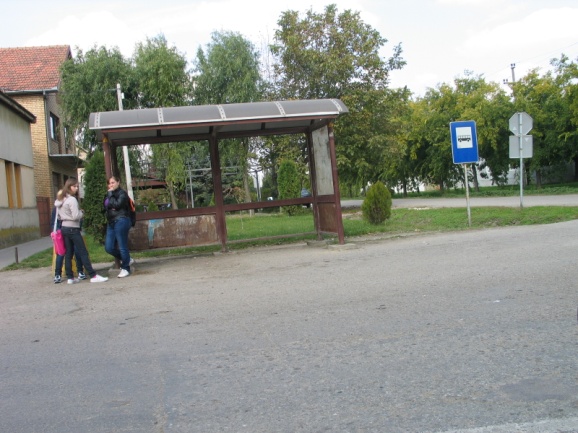 ЈЕДИНИЦАНАМЕНАОПИС ЛОКАЦИЈЕАШТАМПА Могу се мењати делатности10,50 m2НЕНАДИЋРЕДНИ БРОЈ ЛОКАЦИЈЕРЕДНИ БРОЈ ЛОКАЦИЈЕ1СИТУАЦИЈА ЛОКАЦИЈАУЛИЦА:Гаковачки путИспред кућног броја 21Укупно: 1 јединицаУЛИЦА:Гаковачки путИспред кућног броја 21Укупно: 1 јединица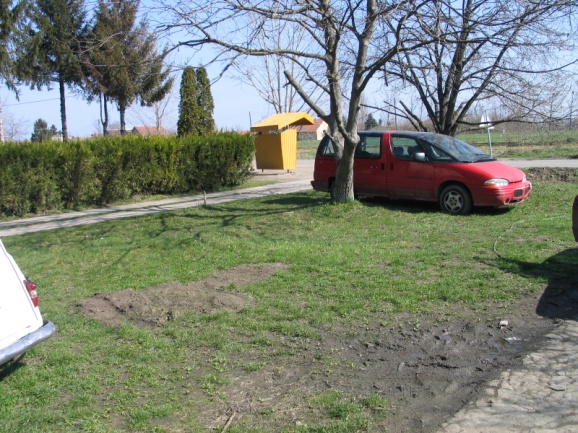 ЈЕДИНИЦАНАМЕНАОПИС ЛОКАЦИЈЕАПРОДАЈА Могу се мењати делатности10,50 m2